Publicado en Madrid el 05/09/2017 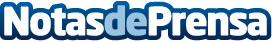 Madrid Startup House organiza el primer evento de su Programa 'Inspiring Women Leaders in the Digital Era'El objetivo de la jornada será dar visibilidad a emprendedoras a través de un panel conformado por mujeres de América, Europa, Asia y Oceanía en el que se debatirá sobre la necesidad de incrementar los medios para que las mujeres emprendan másDatos de contacto:SociosInversores.comNota de prensa publicada en: https://www.notasdeprensa.es/madrid-startup-house-organiza-el-primer-evento Categorias: Nacional Emprendedores Eventos E-Commerce http://www.notasdeprensa.es